При заказе Выпускного 2017 до 15.12.2016 — ПАКЕТНЫЕ ПРЕДЛОЖЕНИЯ ПО ЦЕНАМ 2016 года!Выпускной вечер для  9- 11 классов  в « Конгресс холле »Пакет «Классика»Выпускной вечер - важное событие для каждого человека, вне зависимости от того, заканчиваете ли Вы школу, колледж или ВУЗ. С этого момента начинается совсем новый этап жизни, открываются новые горизонты, ставятся новые цели. И так хочется встретить эту новую жизнь ярко, оригинально и весело! Отличным вариантом,   как для маленьких,  так и для больших компаний  выпускников станет выпускной вечер в «Конгресс  холле»: красивейшая площадка в центре города,  праздничное оформление, вкусные и разнообразные блюда, шоу-программа с ведущим и ди-джеем, современная музыка, все это сделает Ваш праздник незабываемым.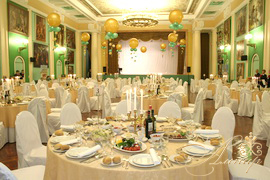 Программа вечера:15:30*-Подача автобуса к школе, экскурсия по городу в сопровождении Петра-117:00 –Прибытие к банкетному залу17-15 - Поздравительная речь Петра -1, обращенная к выпускникам17-20 – 22:00 – Праздничная программа с ведущим и зажигательная дискотека с ди-джеем, торжественный банкет  и торт с кондитерскими фонтанами*.22:00 –  Трансфер от банкетного зала  к школе(*) Время начала и окончания мероприятия обсуждаются с заказчиком в индивидуально:.Стоимость программы:В стоимость программы входит:Украшение зала  воздушными шарами под потолок и букеты из шаровТрансфер от школы до банкетного зала  и к школеКраткая экскурсия в автобусе в сопровождении Петра-1Праздничный банкет Праздничный  торт с кондитерскими фонтанами   Администрирование и обслуживаниеАренда «Владимирского зала» 5 часовСветозвуковое оборудование, апплайтингПрограмма с ведущим 4 часа  и  дискотека с ди-джеем 5 часовБесплатные места для учителей и родителей (*)(*)Родители свыше указанного количества  оплачивают только стоимость банкета 2500 рублей на персону!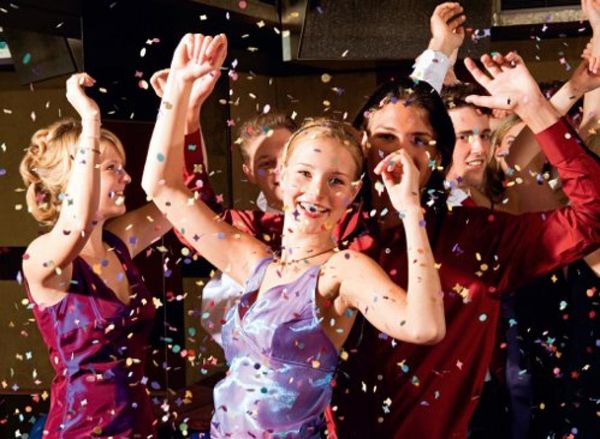 Дополнительно Вы можете заказать: Украшение зала цветамиШоу мыльных пузырейПризы для участников викторин и конкурсовГорка из шампанскогоФокусник, ИллюзионистФото или видео съемка(общий диск)Кол-во выпускников20+2*25+2*30+3*35+3* Стоимость в рублях на человека7800685064005900